Guidance adapted from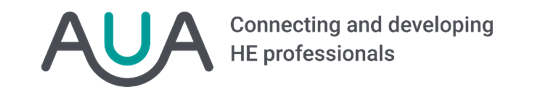 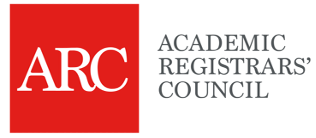 Mentor/Mentee Agenda and Meeting RecordPrior to meeting, mentors and mentees can use this form to agree an agenda for their time. It may able useful to take notes during the meeting so that a record of the discussion and any action points or follow ups can be shared between the mentor and mentee.  Agenda(To be agreed before the meeting) Mentee Name: Date:Summary of discussionsAction points and follow upsDate of next meeting: 